СОБРАНИЕ ПРЕДСТАВИТЕЛЕЙ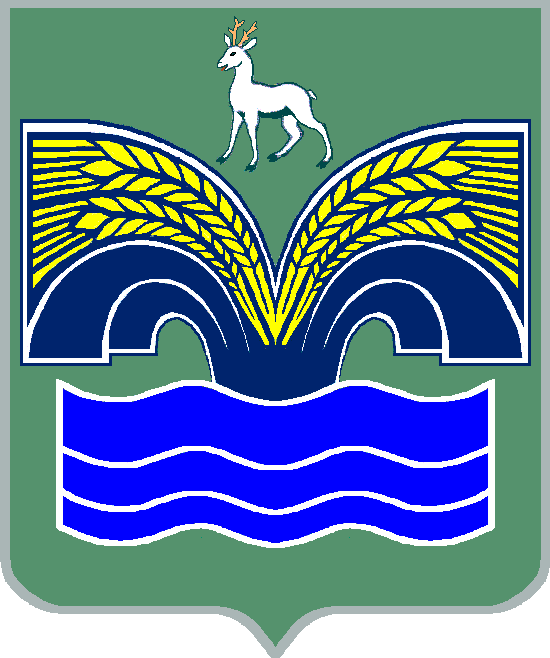 СЕЛЬСКОГО ПОСЕЛЕНИЯ БОЛЬШАЯ КАМЕНКАМУНИЦИПАЛЬНОГО РАЙОНА КРАСНОЯРСКИЙСАМАРСКОЙ ОБЛАСТИТРЕТЬЕГО СОЗЫВАРЕШЕНИЕот 16 мая 2018 года № 17Об исполнении бюджета сельского поселения Большая Каменка муниципального района Красноярский Самарской области за 1 квартал 2018 года 		Рассмотрев утвержденный постановлением администрации  сельского поселения Большая Каменка муниципального района Красноярский Самарской области от 16 апреля 2018 года № 11 отчёт об исполнении бюджета сельского поселения Большая Каменка за 1 квартал 2018  года и руководствуясь ст.77 Устава сельского поселения Большая Каменка, п.4 ст.26 Положения о бюджетном устройстве и бюджетном процессе сельского поселения Большая Каменка, утверждённого решением Собрания представителей сельского поселения Большая Каменка от 19 июля 2017 года № 18, Собрание представителей сельского поселения Большая Каменка муниципального района Красноярский Самарской области РЕШИЛО: 1. Отчёт об исполнении бюджета сельского поселения Большая Каменка муниципального района Красноярский Самарской области за 1 квартал 2018  года принять к сведению (прилагается).  2. Настоящее  решение  вступает  в силу со дня его принятия.Приложение № 1 к решению Собрания представителей сельского поселения Большая Каменкамуниципального района Красноярский Самарской области от 16 мая 2018 года № 17        Доходы бюджета сельского поселения Большая Каменка за 1 квартал 2018 года по кодам видов доходов, подвидов доходов, классификации операций сектора государственного управления, относящихся к доходам бюджета                                                                                                                                                                                                          в тыс.руб.Приложение № 2 к решению Собрания представителей сельского поселения Большая Каменкамуниципального района Красноярский Самарской области от 16 мая 2018 года № 17 Ведомственная структура расходов бюджета поселения за 1 квартал 2018  года                                                                                                                                      в тыс. руб.Приложение № 3 к решению Собрания представителей сельского поселения Большая Каменкамуниципального района Красноярский Самарской области от 16 мая 2018 года № 17 Распределение бюджетных ассигнований по разделам, подразделам, целевым статьям (муниципальным программам и непрограммным направлениям деятельности), группам и подгруппам видов расходов классификации расходов бюджета поселения за 1 квартал 2018 года                                                                                                                                                    в тыс.руб.Приложение № 4 к решению Собрания представителей сельского поселения Большая Каменкамуниципального района Красноярский Самарской области от 16 мая 2018 года № 17 ИСТОЧНИКИвнутреннего финансирования дефицита местного бюджета за 1 квартал 2018 года                                                                                                                    в тыс. руб.           Приложение № 5 к решению Собрания представителей сельского поселения Большая Каменкамуниципального района Красноярский Самарской области от 16 мая 2018 года № 17 СВЕДЕНИЯо муниципальных служащихадминистрации сельского поселения Большая Каменка                                                                                 в тыс. руб.Председатель Собрания представителей сельского поселения Большая Каменка муниципального района КрасноярскийСамарской области                                                                                      _________________ А.В.ЕрмолаевГлава сельского поселения Большая Каменка муниципального района КрасноярскийСамарской области                                                           _______________ Г.А.МатвеевКод бюджетной классификацииНаименование доходаПлан на годИсполне-но за 1 кв.000 100 00000 00 0000 000Налоговые и неналоговые доходы3 148,5786,6000 101 00000 00 0000 000Налоги на прибыль, доходы250,057,3000 101 02000 01 0000 110Налог на доходы физических лиц250,057,3000 101 02010 01 0000 110Налог на доходы физических лиц с доходов, источником которых является налоговый агент, за исключением доходов, в отношении которых исчисление и уплата налога осуществляются в соответствии со статьями 227, 2271 и 228 Налогового кодекса Российской Федерации200,054,8Налог на доходы физических лиц с доходов, полученных физическими лицами в соответствии со статьей 228 Налогового кодекса Российской Федерации50,02,5000 103 00000 00 0000 000Налоги на товары (работы, услуги), реализуемые на территории Российской Федерации991,0234,8000 103 02230 01 0000 110Доходы от уплаты акцизов на дизельное топливо, подлежащие распределению между бюджетами субъектов Российской Федерации и местными бюджетами с учетом установленных дифференцированных нормативов отчислений в местные бюджеты 369,696,8000 103 02240 01 0000 110Доходы от уплаты акцизов на моторные масла для дизельных и (или) карбюраторных (инжекторных) двигателей, подлежащие распределению между бюджетами субъектов Российской Федерации и местными бюджетами с учетом установленных дифференцированных нормативов отчислений в местные бюджеты2,90,6000 103 02250 01 0000 110Доходы от уплаты акцизов на автомобильный бензин, подлежащие распределению между бюджетами субъектов Российской Федерации и местными бюджетами с учетом установленных дифференцированных нормативов отчислений в местные бюджеты675,6157,6000 103 02260 01 0000 110Доходы от уплаты акцизов на прямогонный бензин, подлежащие распределению между бюджетами субъектов Российской Федерации и местными бюджетами с учетом установленных дифференцированных нормативов отчислений в местные бюджеты-57,1-20,2000 105 00000 00 0000 110Налоги на совокупный доход137,554,1000 105 03010 01 0000 110Единый сельскохозяйственный налог137,554,1000 106 00000 00 0000 000Налоги на имущество1 770,0440,4000 106 01000 00 0000 110Налог на имущество физических лиц170,09,5000 106 01030 10 0000 110Налог на имущество физических лиц, взимаемый по ставкам, применяемым к объектам налогообложения, расположенным в границах сельских поселений170,09,5000 106 06000 00 0000 110Земельный налог1 600,0430,9000 106 06033 10 0000 110Земельный налог с организаций, обладающих земельным участком, расположенным в границах сельских  поселений600,0119,8000 106 06043 10 0000 110Земельный налог с физических лиц, обладающих земельным участком, расположенным в границах сельских поселений1 000,0311,1000 200 00000 00 0000 000Безвозмездные поступления2 723,3590,9000 202 00000 00 0000 000Безвозмездные поступления от других бюджетов бюджетной системы Российской Федерации2 723,3570,9000 202 10000 00 0000 151Дотации бюджетам бюджетной системы Российской Федерации 1 867,6466,9000 202 15001 10 0000 151Дотации бюджетам сельских поселений на выравнивание бюджетной обеспеченности31,67,9000 202 15002 10 0000 151Дотации бюджетам сельских поселений на поддержку мер по обеспечению сбалансированности бюджетов1836,0459,0000 202 20000 00 0000 151Субсидии бюджетам бюджетной системы Российской Федерации (межбюджетные субсидии)775,083,8000 202 29999 10 0000 151Прочие субсидии бюджетам сельских поселений775,083,8000 202 30000 00 0000 151Субвенции бюджетам бюджетной системы  Российской Федерации80,720,2000 202 35118 10 0000 151Субвенции бюджетам сельских поселений на осуществление первичного воинского учета на территориях, где отсутствуют военные комиссариаты80,720,2000 207 05000 10 0000 180Прочие безвозмездные поступления-20,0000 207 05020 10 0000 180Поступления от денежных пожертвований, предоставляемых физическими лицами получателям средств бюджетов сельских поселений-20,0Всего доходов:5 871,81 377,5КодНаименование главного распорядителя средств бюджета поселенияРазделПодразделЦелевая статья расходовВид расходовПлан на год Испол-нено за1 кв.361Администрация сельского поселения Большая Каменка муниципального района Красноярский Самарской области361Общегосударственные вопросы01002 189,5584,6361Функционирование высшего должностного лица субъекта Российской  Федерации и муниципального образования0102500,0159,9361Непрограммное направление расходов бюджета поселения01029800000000500,0159,9361Расходы на выплаты персоналу государственных (муниципальных) органов01029800000000120500,0159,9361Функционирование Правительства Российской Федерации, высших исполнительных органов государственной власти субъектов Российской Федерации, местных администраций01041 535,7388,7361Непрограммное направление расходов бюджета поселения010498000000001 535,7388,7361Расходы на выплаты персоналу государственных (муниципальных) органов010498000000001201200,0334,2361Иные закупки товаров, работ и услуг для обеспечения государственных (муниципальных) нужд01049800000000240283,046,3361Иные межбюджетные трансферты0104980000000054032,78,2361Уплата налогов, сборов и иных платежей0104980000000085020,00361Обеспечение деятельности финансовых, налоговых и таможенных органов и органов финансового (финансово-бюджетного) надзора010631,67,9361Непрограммное направление расходов бюджета поселения0106980000000031,67,9361Иные межбюджетные трансферты0106980000000054031,67,9361Резервные фонды011110,00361Непрограммное направление расходов бюджета поселения0111980000000010,00361Резервные средства0111980000000087010,00361Другие общегосударственные вопросы0113112,228,1361Непрограммное направление расходов бюджета поселения01139800000000112,228,1361Иные межбюджетные трансферты01139800000000540112,228,1361Национальная оборона020080,716,8361Мобилизационная и вневойсковая подготовка020380,716,8361Непрограммное направление расходов бюджета поселения0203980000000080,716,8361Расходы на выплаты персоналу государственных (муниципальных) органов0203980000000012080,716,8361Национальная безопасность и правоохранительная деятельность0300100,00361Обеспечение пожарной безопасности0310100,00361Непрограммное направление расходов бюджета поселения03109800000000100,00361Субсидии юридическим лицам (кроме некоммерческих организаций), индивидуальным предпринимателям, физическим лицам - производителям товаров, работ, услуг03109800000000  810100,00361Национальная экономика04001 036,0528,9361Сельское хозяйство и рыболовство040545,00361Непрограммное направление расходов бюджета поселения0405980000000045,00361Субсидии юридическим лицам (кроме некоммерческих организаций), индивидуальным предпринимателям, физическим лицам - производителям товаров, работ, услуг0405980000000081045,00361Дорожное хозяйство (дорожные фонды)0409991,0528,9361Непрограммное направление расходов бюджета поселения04099800000000991,0528,9361Иные закупки товаров, работ и услуг для обеспечения государственных (муниципальных) нужд04099800000000240991,0528,9361Жилищно-коммунальное хозяйство05001 148,6228,1361Благоустройство05031 148,6228,1361Непрограммное направление расходов бюджета поселения050398000000001 148,6228,1361Иные закупки товаров, работ и услуг для обеспечения государственных (муниципальных) нужд050398000000002401 148,6228,1361Образование070080,00361Молодежная политика 070780,00361Непрограммное направление расходов бюджета поселения0707980000000080,00361Иные закупки товаров, работ и услуг для обеспечения государственных (муниципальных) нужд0707980000000024080,00361Культура, кинематография 08001 256,9314,2361Культура08011 256,9314,2361Непрограммное направление расходов бюджета поселения080198000000001 256,9314,2361Иные межбюджетные трансферты080198000000005401 256,9314,2361Социальная политика100030,04,9361Пенсионное обеспечение100130,04,9361Непрограммное направление расходов бюджета поселения1001980000000030,04,9361Публичные нормативные социальные выплаты гражданам1001980000000031030,04,9361Физическая культура и спорт110030,00361Массовый спорт110230,00361Непрограммное направление расходов бюджета поселения1102980000000030,00361Иные закупки товаров, работ и услуг для обеспечения государственных (муниципальных) нужд1102980000000024030,00361Средства массовой информации120020,15,0361Периодическая печать и издательства120220,15,0361Непрограммное направление расходов бюджета поселения1202980000000020,15,0361Иные межбюджетные трансферты1202980000000054020,15,0361Итого:5 971,81 682,5Наименование раздела, подраздела, целевой статьи, вида расходов классификации расходов бюджета поселенияРазделПодразделЦелевая статья расходовВид расходовПлан на годИспол-нено за 1 кв.Администрация сельского поселения Большая Каменка муниципального района Красноярский Самарской областиОбщегосударственные вопросы01002 189,5584,6Функционирование высшего должностного лица субъекта Российской  Федерации и муниципального образования0102500,0159,9Непрограммное направление расходов бюджета поселения01029800000000500,0159,9Расходы на выплаты персоналу государственных (муниципальных) органов01029800000000120500,0159,9Функционирование Правительства Российской Федерации, высших исполнительных органов государственной власти субъектов Российской Федерации, местных администраций01041 535,7388,7Непрограммное направление расходов бюджета поселения010498000000001 535,7388,7Расходы на выплаты персоналу государственных (муниципальных) органов010498000000001201200,0334,2Иные закупки товаров, работ и услуг для обеспечения государственных (муниципальных) нужд01049800000000240283,046,3Иные межбюджетные трансферты0104980000000054032,78,2Уплата налогов, сборов и иных платежей0104980000000085020,00Обеспечение деятельности финансовых, налоговых и таможенных органов и органов финансового (финансово-бюджетного) надзора010631,67,9Непрограммное направление расходов бюджета поселения0106980000000031,67,9Иные межбюджетные трансферты0106980000000054031,67,9Резервные фонды011110,00Непрограммное направление расходов бюджета поселения0111980000000010,00Резервные средства0111980000000087010,00Другие общегосударственные вопросы0113112,228,1Непрограммное направление расходов бюджета поселения01139800000000112,228,1Иные межбюджетные трансферты01139800000000540112,228,1Национальная оборона020080,716,8Мобилизационная и вневойсковая подготовка020380,716,8Непрограммное направление расходов бюджета поселения0203980000000080,716,8Расходы на выплаты персоналу государственных (муниципальных) органов0203980000000012080,716,8Национальная безопасность и правоохранительная деятельность0300100,00Обеспечение пожарной безопасности0310100,00Непрограммное направление расходов бюджета поселения03109800000000100,00Субсидии юридическим лицам (кроме некоммерческих организаций), индивидуальным предпринимателям, физическим лицам - производителям товаров, работ, услуг03109800000000810100,00Национальная экономика04001 036,0528,9Сельское хозяйство и рыболовство040545,00Непрограммное направление расходов бюджета поселения0405980000000045,00Субсидии юридическим лицам (кроме некоммерческих организаций), индивидуальным предпринимателям, физическим лицам - производителям товаров, работ, услуг0405980000000081045,00Дорожное хозяйство (дорожные фонды)0409991,0528,9Непрограммное направление расходов бюджета поселения04099800000000991,0528,9Иные закупки товаров, работ и услуг для обеспечения государственных (муниципальных) нужд04099800000000240991,0528,9Жилищно-коммунальное хозяйство05001 148,6228,1Благоустройство05031 148,6228,1Непрограммное направление расходов бюджета поселения050398000000001 148,6228,1Иные закупки товаров, работ и услуг для обеспечения государственных (муниципальных) нужд050398000000002401 148,6228,1Образование070080,00Молодежная политика 070780,00Непрограммное направление расходов бюджета поселения0707980000000080,00Иные закупки товаров, работ и услуг для обеспечения государственных (муниципальных) нужд0707980000000024080,00Культура, кинематография 08001 256,9314,2Культура08011 256,9314,2Непрограммное направление расходов бюджета поселения080198000000001 256,9314,2Иные межбюджетные трансферты080198000000005401 256,9314,2Социальная политика100030,04,9Пенсионное обеспечение100130,04,9Непрограммное направление расходов бюджета поселения1001980000000030,04,9Публичные нормативные социальные выплаты гражданам1001980000000031030,04,9Физическая культура и спорт110030,00Массовый спорт110230,00Непрограммное направление расходов бюджета поселения1102980000000030,00Иные закупки товаров, работ и услуг для обеспечения государственных (муниципальных) нужд1102980000000024030,00Средства массовой информации120020,15,0Периодическая печать и издательства120220,15,0Непрограммное направление расходов бюджета поселения1202980000000020,15,0Иные межбюджетные трансферты1202980000000054020,15,0Итого:5 971,81 682,5Код администратораКод источника финансированияНаименование кода группы, подгруппы, статьи, вида источника финансирования дефицита бюджета, кода классификации операций сектора  муниципального управления, относящихся к источникам финансирования дефицита местного бюджетаПлан на год Исполнено за 1 кв.361Администрация сельского поселения Большая Каменка36101000000000000000Источники внутреннего финансирования дефицита бюджета100,0305,036101050000000000000Изменение остатков средств на счетах по учету средств бюджета100,0305,036101050000000000500Увеличение остатков средств бюджета-5 871,8-1 377,536101050200000000500Увеличение прочих остатков средств бюджета-5 871,8-1 377,536101050201000000510Увеличение прочих остатков денежных средств бюджета-5 871,8-1 377,536101050201100000510Увеличение прочих остатков денежных средств бюджетов поселений-5 871,8-1 377,536101050000000000600Уменьшение остатков средств бюджета5 971,81 682,536101050200000000600Уменьшение прочих остатков средств бюджета5 971,81 682,536101050201000000610Уменьшение прочих остатков денежных средств бюджетов5 971,81 682,536101050201100000610Уменьшение прочих остатков денежных средств  бюджетов поселений5 971,81 682,5№ п/пЧисленностьДенежное содержание за 1 квартал 2018 года12313311,9ИТОГО:3311,9